Career Point University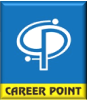 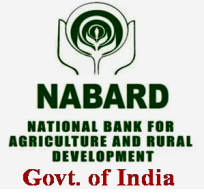 National ConferenceAppropriate technological interventions & skills for enhancing income levels and reducing vulnerability to acquire socio-economic stress among rural and semi urban communities in North Western HimalayasNABARD Sponsored, Govt. of IndiaOrganized by Department of Zoology08-09 Nov 2019Registration FormName: 				-------------------------------------------------------------------Designation: 			-------------------------------------------------------------------Institution: 			-------------------------------------------------------------------Address for Correspondence: 	--------------------------------------------------------------------------------------------------------------------------------------Contact No.:			 ------------------------------------------------------------------E. Mail.: 			-------------------------------------------------------------------Title of Paper/Poster:		 ------------------------------------------------------------------                                                         --------------------------------------------------------------------Participation: Oral/Poster (Please Tick).Payment Details (Please send copy as proof)NEFT/Netbanking /BHIM: -------------------------			       		                         Signature**Please send filled in form back to convener on mail or whatsapp as under.cpunc2019@gmail.com, 9805430493 